體育活動成果記錄表體育活動成果記錄表活動名稱：文華盃羽球賽活動名稱：文華盃羽球賽活動時間：108/08/10活動地點：本校三樓羽球館帶隊教練：黃映雪帶隊教練：黃映雪參與人員：本校羽球隊參與人員：本校羽球隊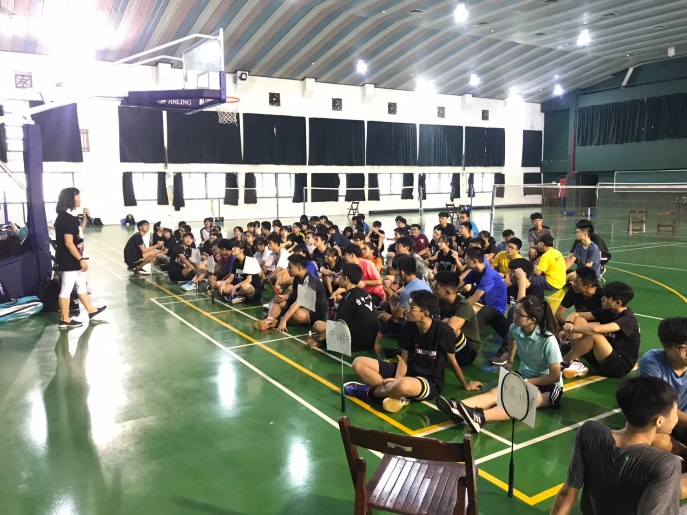 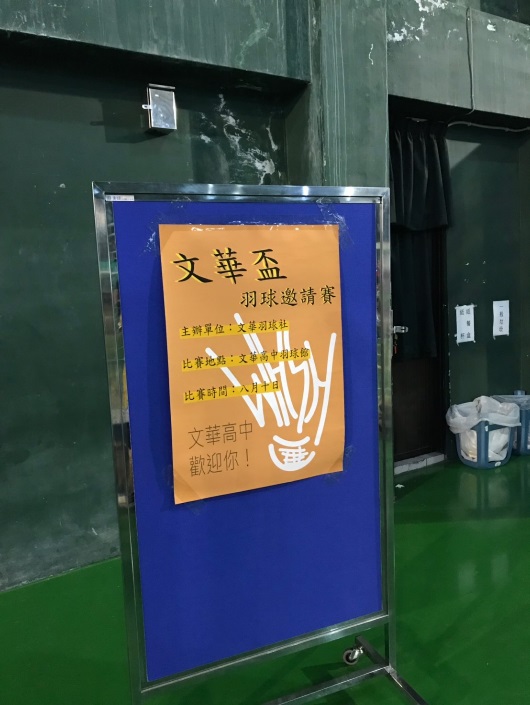 照片說明：開幕式。照片說明：文華盃海報。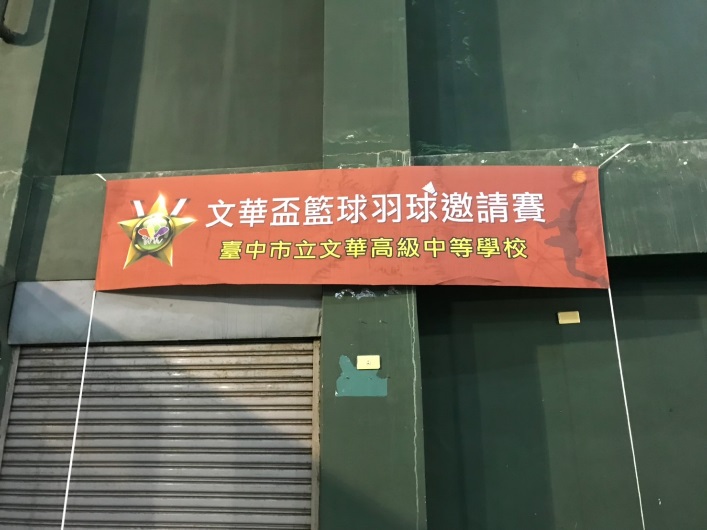 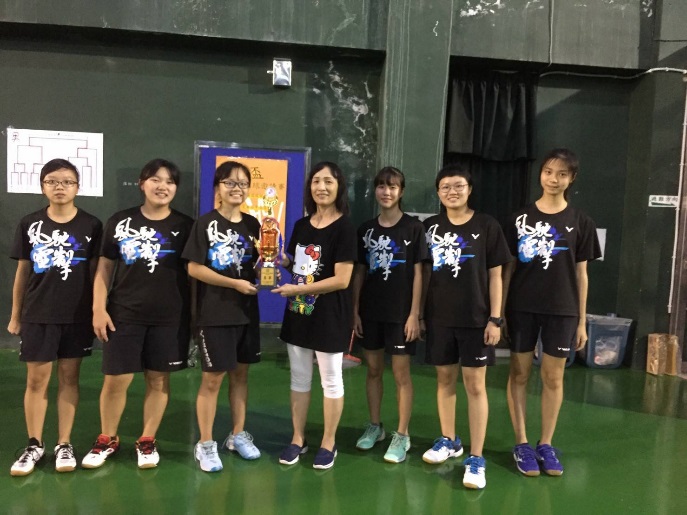 照片說明：文華盃橫幅布條。照片說明：體育組長頒發優勝獎盃予優勝隊伍。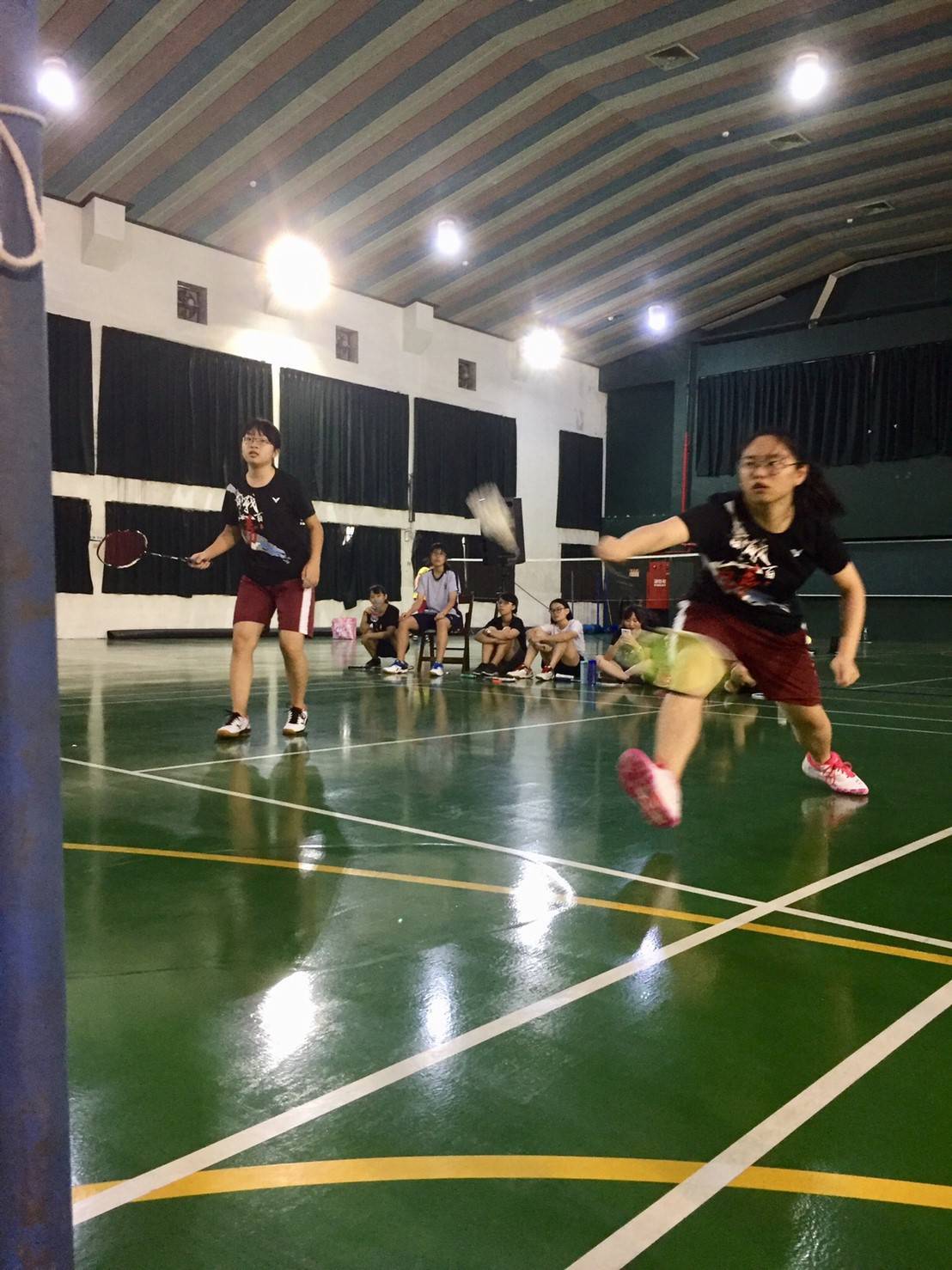 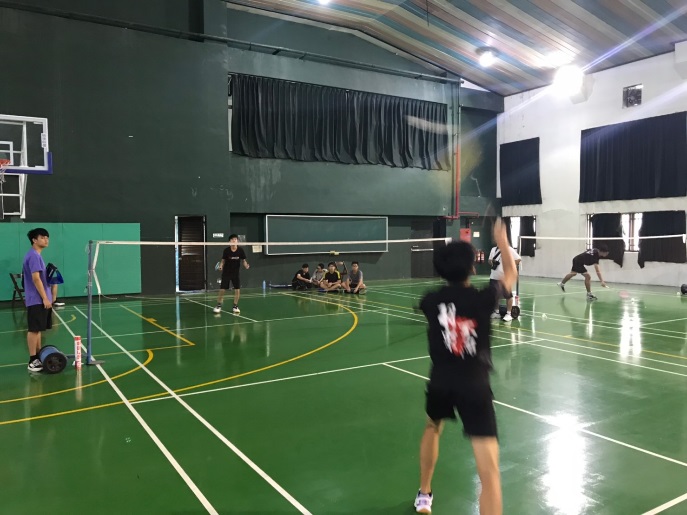 照片說明：比賽實況。照片說明：比賽實況。